Сумська міська рада VIII СКЛИКАННЯ ХІ СЕСІЯ                                                РІШЕННЯЗ метою забезпечення цільового і ефективного використання бюджетних коштів установами (закладами), підпорядкованими управлінню освіти і науки Сумської міської ради, відповідно до розпорядження Кабінету Міністрів України від 19 серпня 2009 року № 1007-Р «Про забезпечення цільового використання коштів бюджетними установами (закладами) соціально-культурної сфери» та у зв’язку з прийнятими рішеннями Сумської міської ради від 27 січня 2021 року    № 135-МР «Про зміну найменування та затвердження статутів закладів дошкільної освіти у новій редакції», від 19 травня 2021 року № 1058-МР «Про зміну типу, найменування закладів освіти та затвердження їх статутів у новій редакції», від 29 вересня 2021 року № 1611-МР «Про створення Закладу дошкільної освіти (ясла-садок) № 9 «Світлячок» Сумської міської ради та затвердження Статуту»   керуючись статтею 25 Закону України «Про місцеве самоврядування в Україні», Сумська міська радаВИРІШИЛА:Внести зміни до рішення Сумської міської ради від 25 листопада              2009 року № 3174-МР «Про оптимізацію роботи із забезпечення ефективного використання коштів бюджетними установами (закладами), підпорядкованими управлінню освіти і науки Сумської міської ради», а саме:Пункт 1 після абзацу восьмого доповнити новим абзацом такого змісту :« – Заклад дошкільної освіти (ясла-садок) № 9 «Світлячок» Сумської міської ради (вул. Інтернаціоналістів, 35);»1.2. Абзаци 2, 10, 19, 24, 27, 35, 36, 39, 40 пункту 1 викласти в новій редакції:               « – Заклад дошкільної освіти (ясла-садок) № 1 «Ромашка» Сумської міської ради ( вул. Олександра Олеся, 3 А); – Заклад дошкільної освіти (ясла-садок) № 12 «Олімпійський» Сумської міської ради (вул. Нижньосироватська, 29);Заклад дошкільної освіти (ясла-садок) № 21 «Волошка» Сумської міської ради (вул. Данила Галицького, 51);»Заклад дошкільної освіти (ясла-садок) № 27 «Світанок» Сумської міської ради (вул. Баранівська, 23);»Заклад дошкільної освіти (ясла-садок) № 30 «Чебурашка» Сумської міської ради (вул. Романа Атаманюка, 13 А);Сумська початкова школа № 32 Сумської міської ради (вул. Холодногірська, 47);Сумська початкова школа № 11 Сумської міської ради (вул. Харківська, 66);Сумська початкова школа № 14 Сумської міської ради (вул. Леоніда Бикова, 9);Сумська початкова школа № 28 Сумської міської ради (вул. Данила Галицького, 22);»2. Дане рішення набирає чинності з моменту прийняття.3. Координацію виконання рішення покласти на заступника міського голови з питань діяльності виконавчих органів ради згідно з розподілом обов’язків.Секретар Сумської міської ради                                                          Олег РЄЗНІК Виконавець: Данильченко А.М.          ________________2021 р.Рішення Сумської міської  ради «Про внесення змін до рішення Сумської міської ради від 25 листопада 2009 року № 3174-МР «Про оптимізацію роботи із забезпечення ефективного використання коштів бюджетними установами (закладами), підпорядкованими управлінню освіти і науки Сумської міської ради»» доопрацьовано і вичитано, текст відповідає оригіналу прийнятого рішення та вимогам статей 6-9 Закону України «Про доступ до публічної інформації» та Закону України «Про захист персональних даних».	Проєкт рішення Сумської міської ради «Про внесення змін до рішення Сумської міської ради від 25 листопада 2009 року № 3174-МР «Про оптимізацію роботи із забезпечення ефективного використання коштів бюджетними установами (закладами), підпорядкованими управлінню освіти і науки Сумської міської ради» оприлюднений 28 липня 2021 року, п. 6 та завізований:Данильченко А.М.____________2021 р.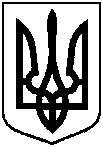 від  29 вересня 2021  року  №  1612 -МРм. СумиПро внесення змін до рішення Сумської міської ради від 25 листопада                         2009 року № 3174-МР «Про оптимізацію роботи із забезпечення ефективного використання коштів бюджетними установами (закладами), підпорядкованими управлінню освіти і науки Сумської міської ради»В.о. начальника управління освіти 
і науки Сумської міської ради                                                                                                                                   О.В. НазаренкоГоловний спеціаліст – юрисконсульт управління освіти і науки Сумської міської ради  Т.С. МаксимовськаЗаступник міського голови з питань діяльності виконавчих органів ради          С.В. Поляков Начальник правового управління Сумської міської ради          О.В. ЧайченкоСекретар Сумської міської ради          О.М. Рєзнік